РЕКОМЕНДАЦИИ КРУГЛОГО СТОЛА«Совершенствование суда с участием присяжных заседателей в Казахстане»26 октября 2018 года 								      г. АстанаУчастники круглого стола, обсудив проблемные вопросы при формировании списка кандидатов в присяжные заседатели, расширении подсудности суда с участием присяжных заседателей и другие аспекты развития народного участия в судопроизводстве, отмечая целесообразность, необходимость и своевременность его проведения, рекомендуют следующее:  1. Верховному Суду Республики Казахстан создать рабочую группу по внесению изменений и дополнений в некоторые законодательные акты по вопросам совершенствования суда с участием присяжных заседателей:  в Уголовно-процессуальный кодекса) об отнесении к подсудности суда с участием присяжных заседателей категорию особо тяжкие преступлений, за исключением преступлений против мира и безопасности человечества, против основ конституционного строя и безопасности, террористической направленности, воинских преступлений, совершенных в военное время или боевой обстановке;в Закон Республики Казахстан «О присяжных заседателях» б) по вопросам формирования списков кандидатов в присяжные заседатели, определения конкретного органа по составлению данных списков.Генеральной прокуратуре Республики Казахстан в целях надлежащего обеспечения принципа состязательности сторон, качественного поддержания государственного обвинения по делам, подсудных суду с участием присяжных заседателей, активизировать работу по повышению квалификации работников прокуратуры.Министерству внутренних дел Республики Казахстан в целях широкого применения института суда с участием присяжных заседателей совершенствовать практику органа досудебного расследования по разъяснению прав подозреваемых, обвиняемых о порядке, решения, обжалования и последствия рассмотрения уголовных дел с участием присяжных заседателей, приобщать в материалы дела письменные подтверждения о разъяснениях.Министерству юстиции, Министерству информации и коммуникации рассмотреть вопрос по организации разъяснения населению в средствах массовой информации, особенно на телевидении, особенности отправления правосудия суда с участием присяжных заседателей и освещение работы суда присяжных, роли присяжных заседателей в осуществлении правосудия.Республиканской коллегии адвокатов Республики Казахстан: а) организовывать проведение семинаров для адвокатов с целью обеспечения надлежащей реализации принципа состязательности сторон по рассмотрению дел судом с участием присяжных заседателей;б) на стадии досудебного разбирательства адвокатами доступно разъяснять подозреваемым, подсудимым об институте рассмотрения дел судом с участием присяжных заседателей.Областным и приравненным к ним судам:а) принять все организационные меры по расширению рассмотрения дел судом с участием присяжных заседателей;б) организовать проведение семинаров для судей, специализирующих на рассмотрении уголовных дел с участием присяжных заседателей;в) проводить на постоянной основе соответствующие разъяснительные мероприятия населению (средства массовой информации, встречи и т.д.) о суде с участием присяжных заседателей в регионе, акцентировать внимание на почетности и роли участия в качестве присяжного заседателя при рассмотрении уголовных дел;г) не оставлять без мер реагирования случаи неявки в суд кандидатов в присяжные заседатели, создавать базу данных по фактам включения в списки кандидатов в присяжные заседатели лиц, не соответствующих требованиям Закона «О присяжных заседателях»;д) принимать меры к работодателям, препятствующим явке кандидатов в присяжные заседатели в суд, и доводить о принятых мерах до общественности посредством средств массовой информации;е) обеспечить полное, всестороннее разъяснение подсудимым в ходе  предварительного слушания об их правах на рассмотрение дел судом с участием присяжных заседателях, о чем должно быть отражено в протоколе.Акиматам г.г. Астаны, Алматы, Шымкента и областей:а) организовать проведение соответствующих разъяснительных мероприятий о суде с участием присяжных заседателей в регионе;б) обеспечить качественное и своевременное составление списка кандидатов в присяжные заседатели с отображением их номеров телефонов, адреса и данных о роде занятий, возрасте и других;в) знакомить кандидатов в присяжные заседатели о включении их в список кандидатов.8. Суду г. Астаны создать рабочую группу с представителями акимата г. Астаны по вопросу дальнейшего совершенствования составления списка кандидатов в присяжные заседатели и о результатах сообщить Верховному Суду до 25 января 2019 года.___________________________________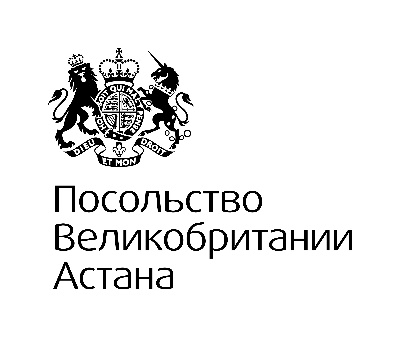 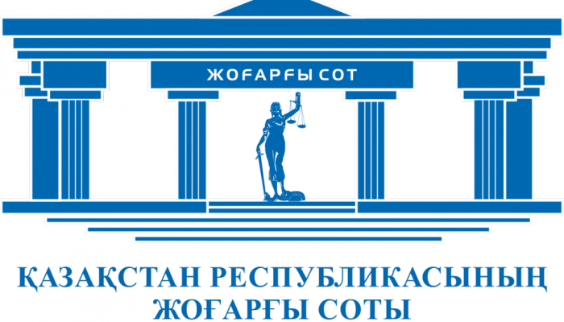 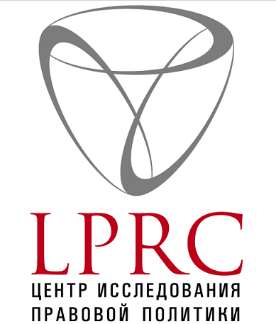 